Anmeldeformular(Wir ersuchen Zutreffendes anzukreuzen): Name:……………………………Dgrd/Titel:………………………Nationalität:………………………Funktion:………………………..Erreichbarkeit E-Mail:………………….Erreichbarkeit Telefon:………………….ÖMZ-EMPA-Konferenz „Strategie neu denken: ist Strategie lehrbar?“ 26-29061826.06.2018 Nachmittag	

26.06.2018 Abend	27.06.2018 Vormittag	27.06.2018 Nachmittag	

28.06.2018 Vormittag	28.06.2018 Nachmittag	29.06.2018 Vormittag	Kulturwissenschaftlicher Dialog „Kognitionswissenschaften und Strategisches Denken“, 25-26061825.06.2018 Nachmittag	

26.06.2018 Vormittag	Wir bitten um Übermittlung auf dem Postweg, mittels FAX, E-Mail oder über Internet (QR-Code) an: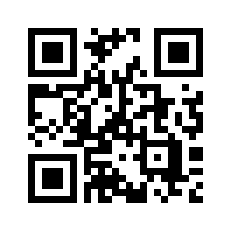 
strategiekonferenz.wien@bmlv.gv.atRedaktion Österreichische Militärische Zeitschrift (ÖMZ)Stiftgasse 2A1070 WienTel. +43 (0) 50201  10-28901FAX: +43 (0) 50201 10-17108DatumUnterschrift